Блок- схема процесса технологического присоединения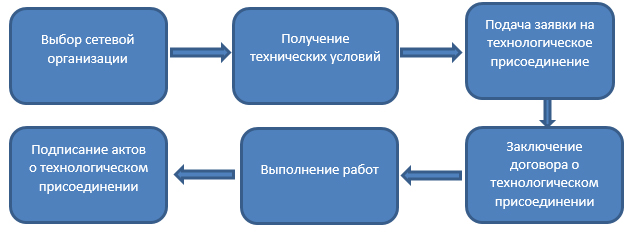 Процесс технологического присоединения к инженерным сетям состоит из следующих основных этапов:Предварительный этап. Ознакомление с информационными материалами в сфере технологического присоединения.Этап 1. Выбор сетевой организации.Этап 2. Получение технических условий.Этап 3. Подача заявки на технологическое присоединение (подключение).Этап 4. Заключение договора о технологическом присоединении.Этап 5. Выполнение работ.Этап 6. Подписание актов о технологическом присоединение.Заключительный этап. Заключение договора ресурсоснабжения.Предварительный этапДля подачи заявки на подключение (тех. присоединение) и выбора СО заявитель заходит на сайт, знакомится с информационными материалами, переходит к выбору сетевой организации. Заявка на технологическое присоединение к электрическим сетям через личный кабинет сайта сетевой организации:                                                                    АО «Чукотэнерго»  МП «Городское коммунальное хозяйство»                                                               Этап 1. Выбор сетевой организацииВыбор осуществляется по территориям обслуживания (муниципальным районам, ГО).Этап 2. Получение технических условийДля получения технических условий (ТУ) необходимо подать заявку на предоставление технических условий подключения через Личный кабинет на сайте.Заявка на выдачу ТУ оформляется в соответствии с Правилами определения и представления технических условий подключения объекта капитального строительства к сетям инженерно-технического обеспечения, утвержденными постановлением Правительства Российской Федерации от 13.02.2006 №83.Этап является необязательным и может быть пропущен, если не был подан запрос технических условийЭтап 3. Подача заявки на подключениеРеквизиты заявки и набор прилагаемых документов отличаются в зависимости от:типа сетей подключения,условий подключения (нагрузки и типа подключаемого объекта),типа заявителя (заявителей).При наличии технической возможности подключения срок рассмотрения заявки на подключение и подготовки договора составляет не более 30 рабочих дней.При наличии замечаний к заявке или пакету документов заявитель в течение 6 рабочих дней получит соответствующее уведомление. Недостающие документы и сведения должны быть представлены в течение трех месяцев с даты получения уведомления.Этап 4. Заключение договораПроцесс включает обработку заявки, составление проекта договора, урегулирование разногласий и подписание договора.Процесс заключения договора с точки зрения электронного взаимодействия с заявителем принципиально одинаков для разных типов СО, отличия составляют регламентированные сроки прохождения различных этапов и состав документов, предоставляемых и подписываемых сторонами в ходе процесса.Этап 5. Выполнение работПроцесс выполнения работ с точки зрения электронного взаимодействия с заявителем принципиально одинаков для разных типов СО, отличие составляет необходимость проведения предварительных мероприятий перед подачей ресурса в случае подключения к сетям водоснабжения и водоотведения. Также имеются отличия в составе документов, предоставляемых и подписываемых сторонами в ходе процесса.Этап 6. Подписание акта о технологическом присоединенииПосле выполнения всех технических условий и работ по технологическому присоединению перед фактической подачей ресурса осуществляется подписание актов о технологическом присоединении и других сопутствующих актов. Набор актов, необходимых к оформлению и их содержание регламентированы соответствующими НПА.Заключительный этапПроцесс считается завершенным после подписания акта о технологическом присоединении (договор ресурсоснабжения или договор купли-продажи ресурса не подписаны в процессе технологического присоединения), либо после осуществления фактической подачи ресурса (подписан договор ресурсоснабжения или договор купли-продажи ресурса).Материалы для подачи заявки на подключение к электроэнергии (в соответствии с ПП РФ от 27.12.2004 № 861. Указаны необходимые сведения и документы для юридических лиц и индивидуальных предпринимателей, до 150 кВт, 2 или 3 категории.реквизиты заявителяа) для юридических лиц - полное наименование и номер записи в Едином государственном реестре юридических лиц,б) для индивидуальных предпринимателей - номер записи в Едином государственном реестре индивидуальных предпринимателей и дата ее внесения в реестр.наименование и место нахождения энергопринимающих устройств, которые необходимо присоединить к электрическим сетям сетевой организации;место нахождения заявителя;сроки проектирования и поэтапного введения в эксплуатацию энергопринимающих устройств (в том числе по этапам и очередям);планируемое распределение максимальной мощности, сроков ввода, набора нагрузки и сведения о категории надежности электроснабжения при вводе энергопринимающих устройств по этапам и очередям;наименование субъекта розничного рынка, с которым заявитель намеревается заключить договор, обеспечивающий продажу электрической энергии (мощности) на розничном рынке, и вид такого договора (договор энергоснабжения или купли-продажи (поставки) электрической энергии (мощности));запрашиваемая максимальная мощность присоединяемых энергопринимающих устройств заявителя;характер нагрузки (вид экономической деятельности хозяйствующего субъекта);предложения по порядку расчетов и условиям рассрочки платежа за технологическое присоединение - для заявителей, максимальная мощность энергопринимающих устройств которых составляет свыше 15 и до 150 кВт включительно.К заявке прилагаются следующие документы:план расположения энергопринимающих устройств, которые необходимо присоединить к электрическим сетям сетевой организации;однолинейная схема электрических сетей заявителя, присоединяемых к электрическим сетям сетевой организации, номинальный класс напряжения которых составляет 35 кВ и выше, с указанием возможности резервирования от собственных источников энергоснабжения (включая резервирование для собственных нужд) и возможности переключения нагрузок (генерации) по внутренним сетям заявителя;перечень и мощность энергопринимающих устройств, которые могут быть присоединены к устройствам противоаварийной автоматики;копия документа, подтверждающего право собственности или иное предусмотренное законом основание на объект капитального строительства (нежилое помещение в таком объекте капитального строительства) и (или) земельный участок, на котором расположены (будут располагаться) объекты заявителя, либо право собственности или иное предусмотренное законом основание на энергопринимающие устройства (для заявителей, планирующих осуществить технологическое присоединение энергопринимающих устройств потребителей, расположенных в нежилых помещениях многоквартирных домов или иных объектах капитального строительства, - копия документа, подтверждающего право собственности или иное предусмотренное законом основание на нежилое помещение в таком многоквартирном доме или ином объекте капитального строительства);выписка:а) для юридических лиц -выписка из Единого государственного реестра юридических лиц,б) для индивидуальных предпринимателей - выписка из Единого государственного реестра индивидуальных предпринимателей, а также доверенность или иные документы, подтверждающие полномочия представителя заявителя, подающего и получающего документы, в случае если заявка подается в сетевую организацию представителем заявителя, копия паспорта гражданина Российской Федерации или иного документа, удостоверяющего личность, если заявителем выступает индивидуальный предприниматель или гражданин;в случае технологического присоединения энергопринимающих устройств, находящихся в нежилых помещениях, расположенных в многоквартирных домах и иных объектах капитального строительства:а) копия документа, подтверждающего согласие организации, осуществляющей управление многоквартирным домом, при наличии у такой организации соответствующих полномочий либо при ее отсутствии или отсутствии у нее полномочий согласие общего собрания владельцев жилых помещений многоквартирного дома на организацию присоединения нежилого помещения отдельными линиями от вводного устройства (вводно-распределительного устройства, главного распределительного щита), установленного на вводе питающей линии сетевой организации в соответствующее здание или его обособленную часть (если для соответствующего нежилого помещения проектом на многоквартирный дом не предусмотрено индивидуальное вводно-распределительное устройство с непосредственным присоединением к питающей линии сетевой организации);в случае технологического присоединения энергопринимающих устройств, принадлежащих гражданам, ведущим садоводство, огородничество или дачное хозяйство в индивидуальном порядке на территории садоводческого, огороднического или дачного некоммерческого объединения, осуществляется с использованием объектов инфраструктуры и другого имущества общего пользования этогообъединения:а) копия договора об использовании объектов инфраструктуры и другого имущества общего пользования;подписанный заявителем проект договора энергоснабжения (купли-продажи (поставки) электрической энергии (мощности) или протокол разногласий к проекту договора, форма которого размещена (опубликована) гарантирующим поставщиком в соответствии с пунктом 33 Основных положений функционирования розничных рынков электрической энергии (предоставляется по желанию заявителя при намерении заключить договор энергоснабжения (купли-продажи (поставки) электрической энергии (мощности) с гарантирующим поставщиком).Стоимость технологического присоединенияСтоимость технологического присоединения может быть рассчитана в соответствии с утвержденными стандартизированными тарифными ставками или по индивидуальному проекту. Ознакомиться с утвержденными ставками платы на текущий год и распорядительными документами уполномоченного органа в области государственного регулирования тарифов можно ниже.Нормативные документы об установлении платы за технологическое присоединение к электрическим сетям энергоснабжающих организаций Чукотского автономного округа.  

При утверждении платы за технологическое присоединение в индивидуальном порядке уполномоченным органом исполнительной власти в области государственного регулирования тарифов учитываются экономически обоснованные расходы сетевой организации для осуществления технологического присоединения заявителя.